                         TRIVIS  –  Střední  škola veřejnoprávní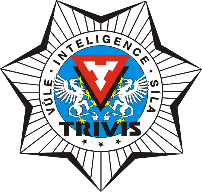                             Ústí nad Labem, s.r.o.                                                                                               Máchova 1376 / 3, 400 03 Ústí nad LabemŽÁDOST O UVOLNĚNÍ ŽÁKA Z VÝUKYTĚLESNÉ VÝCHOVY SEBEOBRANYV souvislosti s doporučením ošetřujícího lékaře žádám o uvolnění z výuky TĚLESNÉ VÝCHOVY / SEBEOBRANY pro žáka/žákyni:Jméno a příjmení:Třída:Školní rok:Datum narození:Bydliště:Jméno a příjmení zákonného zástupce:
V_______________ dne_______________		__________________________________						         podpis zákonného zástupce / zletilého žákaDOPORUČENÍ OŠETŘUJÍCÍHO LÉKAŘE□   úplné uvolnění z výuky□   částečné uvolnění z výuky s tímto doporučením pro vyučujícího / uveďte prosím konkrétně – např. zákaz skoků, doskoků, otřesů, cvičení na nářadí, dlouhé pochody, dlouhé běhy, zvedání těžkých předmětů, dlouhodobá zátěž, posilovací cviky na svalové partie nebo na určité partie těla, časově limitované vytrvalostní cviky apod.:Platnost doporučení od________________ do___________________V_______________ dne_______________		__________________________________							               razítko a podpis lékaře